
Entry of the Bible(We stand as the Bible is brought into church)GraceCall to Worship.Praise 14(3)		The Lord’s my Shepherd, I’ll not want.Prayer of Approach & Lord’s PrayerGospel		St. Matthew 16:21-28. (pg 983)					(Morag Lindsay)Praise 540		I heard the voice of Jesus say,                        ‘Come unto me and rest;’Reflection on God’s Word: The Company of the committed.Praise 18 & 19	The earth belongs to God alone                                       and all that it contains; Sacrament of Holy CommunionPrayer of Thanks and IntercessionPraise MP 769	Who in on The Lord’s side?BenedictionAmenNoticesA warm welcome is extended to everyone this morning and especially to any visitors worshipping with us today. Please take a few minutes to read the screens as there may be information, which was received too late for the printed intimations.Rev Fiona is on annual leave from Monday 28 August to Tuesday 12 September.  During this time please emergency pastoral cover will be provided by the Rev Bill Jackson, 07752 549308.  For any other matters please contact the Session Clerk, Janette Steven   07788 298355.We look forward to welcoming Rev Bill Jackson to lead our worship on Sunday 10 September.The email address for the Church Administrator is kppcchurchoffice@gmail.com or phone 07394 173977.  Please note the new email address for the church administrator.If you are watching the service via live stream the digital order of service is available on the church website under the services page.There is now creche and young church facilities in the side chapel, if you have children with you, please use this room as and when you need to.Tea/coffee will be served after morning worship, please come down to the hall for a warm cuppa and even warmer chat and fellowship.Organ Recital Tuesday 5th September 12noon in St Joseph’s RC Church.The next Strollers' walk will be on Wednesday 6th September.   Assemble for 10am in the car park to the rear of the Co-op on the corner of Mauchline Road and Academy Street, Hurlford. This walk should take no more than one hour. Suggested venue for refreshments will be the Hub at Crossroads.Wednesday Walkers meet at the Kay Park at 10am at the top car park near the Burns Centre, enjoy a walk round the park and a good chat and then have coffee/tea in the church café.  All welcome.Wednesday café is open every Wednesday morning from 10am – 12 noon. Please tell your friends and neighbours and come and enjoy the company and chat.Irvine and Kilmarnock Guilds Together plan to live-stream The Annual Gathering from Edinburgh on 9th September to the Howard Centre, Kilmarnock, starting at 11.00 a.m. Lunch break will be from 12.45 – 2.00 p.m. You may wish to bring a packed lunch as tea and coffee will be available. The event should end about 4.00 p.m. but you are free to come and go at any time. This is an opportunity to experience this annual event in the company of fellow Guild members at a local venue. Plus, you will be able to witness Rae Lind of Newmilns Guild being installed by her husband, Rev. George Lind, as the new National Convener.DOORS OPEN DAY Kay Park will once again be opening our doors to the public on Saturday 9th September from 10.00 am until 2.00 pm as part of Doors Open Day 2023.Kirk Session Wednesday 13 September at 7pm in the Church Hall.Reachout Together Disability Inclusion Project invites everyone to a Disability Sunday afternoon service at 3.30 p.m. on 17th September in St Marnock's Church halls. The entrance to the halls is at the side of the church.Women’s Day Reconnecting Mauchline Parish Church on Saturday 30 September from 9.30am – 2.30pm cost £10 inc. lunch. Please give your name to Vanessa Twomey the Church administrator if you are interested in going.Foodbank- Items can still be left at the back of the church in the wicker basket, these items are then taken to the Salvation Army for their foodbank, supplies are required urgently, so please give generously.New to Kay Park?If you are new to Kay Park, please feel free to approach the Minister, Rev Fiona on (01536) 521762 or the Session Clerk, Janette Steven, (01563) 401209, for further information about the Church and Membership.  If you would like information about giving to the church financially, please contact the Treasurer, Alex Steven on 01563 401209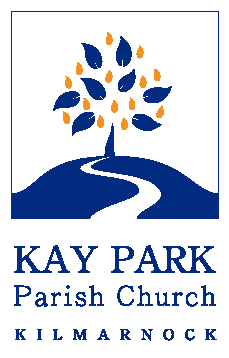 www.kayparkparishchurch.org.uk(Registered Scottish Charity: SC008154)3rd. September 2023 14th. after Pentecost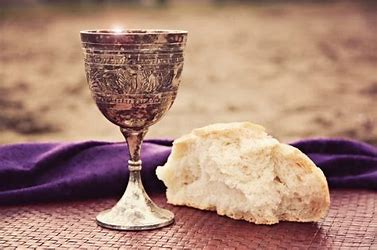 Minister Rev. Bill JacksonOrganistMr Alex Ferguson